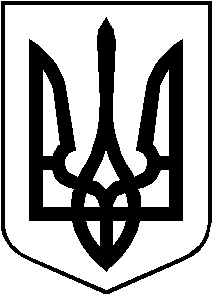 РОЖИЩЕНСЬКА МІСЬКА РАДАЛУЦЬКОГО РАЙОНУ ВОЛИНСЬКОЇ ОБЛАСТІвосьмого скликанняРІШЕННЯ 22 грудня 2022 року                                                                                      № 28/40Про продовження терміну дії договору оренди землі гр. Кулішу С.О.                           по вул. Квітнева, 35а в м. РожищеКеруючись пунктом 34 частини першої статті 26 Закону України «Про місцеве самоврядування в Україні», статтею 12 Земельного кодексу України, статтею 33 Закону України «Про оренду землі», статтею 19 Закону України «Про землеустрій», розглянувши клопотання гр. Куліша Сергія Омеляновича, враховуючи рекомендації постійної комісії з питань депутатської діяльності та етики, дотримання прав людини, законності та правопорядку, земельних відносин, екології, природокористування, охорони пам’яток та історичного середовища від  16.12.2022 № 30/18, міська радаВИРІШИЛА:Продовжити термін дії договору оренди землі укладеного                          29 грудня 2017 року між Рожищенською міською радою та гр. Кулішем Сергієм Омеляновичем, право оренди зареєстроване в Державному реєстрі речових прав на нерухоме майно 24.01.2018 року, на  земельну ділянку в м. Рожище,           вул. Квітнева, 35а, площею , кадастровий номер земельної ділянки – 0724510100:03:010:0437, категорія земель: землі сільськогосподарського призначення, код використання згідно з класифікатором видів цільового призначення земель (КВЦПЗ): В 01.07 - для городництва, терміном на 10 років.Встановити розмір орендної плати 10 (десять) відсотків від нормативної грошової оцінки земельної ділянки.Зобов’язати  гр. Куліша Сергія Омеляновича:2.1. Укласти з Рожищенською міською радою додаткову угоду про продовження терміну дії договору оренди землі, в місячний термін з дати прийняття цього рішення;2.2. Зареєструвати право оренди земельної ділянки в порядку, визначеному чинним законодавством України;2.3. Виконувати обов’язки землекористувача відповідно до вимог статті 96 Земельного кодексу України.Контроль за виконанням цього рішення покласти на постійну комісію з питань депутатської діяльності та етики, дотримання прав людини, законності та правопорядку, земельних відносин, екології, природокористування, охорони пам’яток та історичного середовища Рожищенської міської ради.Міський голова                                       			   Вячеслав ПОЛІЩУК Солодуха Алла  21541      